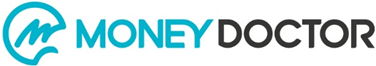  2022日本ゴールボール選手権大会開催要項1.目的各予選大会で優先出場権を獲得したチームが出場し、男子の部・女子の部において、当該年度の日本一を決めることを目的とします。2.主催一般社団法人日本ゴールボール協会　大会実行委員会3.共催新宿区（予定）4.特別協賛マネードクター（株式会社FPパートナー）	5.大会サプライヤーオイシックス・ラ・大地株式会社、錦城護謨株式会社、蔵守株式会社、株式会社PR TIMES6.日時2022年11月26日（土）～27日（日）26日（土）　受付 8時40分、競技開始 10時40分（予定）27日（日）　競技開始 9時30分（予定）※ 大会スケジュールは参加チーム数により変更となる場合があります。7.会場新宿スポーツセンター（〒169-0072　東京都新宿区大久保3-5-1）8.参加申込申込みには、下記全ての手続きが必要となります。① 参加申込書の提出② 参加費の振込み③ 会員登録手続き（入会申込書の郵送と会費の振込み）8-1. 申込み① 参加チーム数2022年度に行われた男子予選大会・女子予選大会にて勝ち上がった上位最大6チーム。なお、予選大会の参加チームが6チームに満たない場合は、予選大会出場チーム数を上限とする。② 申込方法申込書に必要事項を正確に記入（入力）のうえ、日本ゴールボール協会事務局まで郵送するか、大会申込み専用アドレスまでメールに添付して送信してください。大会申込み専用アドレス： entry@jgba.or.jp③ 申込期間2022年8月15日（月）～8月29日（月）8-2. 参加費	社会人　5,000円　　学生等　2,000円※ プレイヤー及びベンチスタッフ1名ごとに参加費を徴収させて頂きます。8-3. 会員登録個人正会員費　10,000円/一口　　個人賛助会員費　3,000円/一口※未入会の方は、必ず会員登録手続きを済ませてください。8-4. 振込先＜参加費＞※ゆうちょ銀行の口座からお振込の場合金融機関：ゆうちょ銀行記号：14410番号：16649421名義：一般社団法人日本ゴールボール協会※ゆうちょ銀行以外の銀行口座からお振込みの場合金融機関：ゆうちょ銀行店名：四四八普通口座　番号：1664942名義：一般社団法人日本ゴールボール協会						＜会員費＞銀行名：三井住友銀行支店名：東京公務部支店番号：096	口座番号：普通口座0180645名義：一般社団法人日本ゴールボール協会　会員費口座9.備考詳細は、「日本ゴールボール協会主催公式競技大会開催規定等細則」（別紙）を参照ください。YouTubeにて全試合を動画配信予定です。大会7日前より体調チェックを行い、大会当日は検温と抗原検査を受けてください。新型コロナウイルス感染対策については、「公式競技大会における新型コロナウイルス感染症対策マニュアル」（協会ホームページに掲載）を参照してください。この大会はスポーツ振興基金の助成を受けて開催されています。